Grade Rubric & Help :  1__ 2 __ 3 __ 4 __ 5 __ 6 __ 7 __ 8 __ 9 __ 10 __   Total: ____   Grade: ___	Graded by: _______________
©2013 StarMaterials.com	Unauthorized reproduction is prohibited.	 Revised 5/2/2013
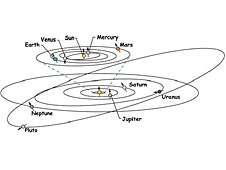 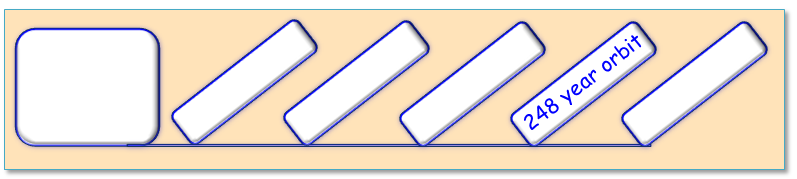 				 .Name:	________________________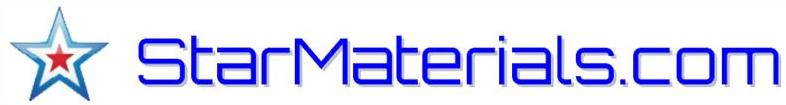 1 ____	Earth Science	2 ____ Late __ 	Date: __ / __ / ___ Period ___ Room ___
